ЗАЯВЛЕНИЕ              Прошу Вас оформить временное совмещение обязанностей по должности офис-менеджера с 20 сентября 2020 года, предусмотренное в дополнительном соглашении к трудовому договору от 10 августа 2018 г. № 125..                               20.09.2020                                                                                                          Ж.Л. БелоусОб испытательном сроке при приеме на работу читайте здесь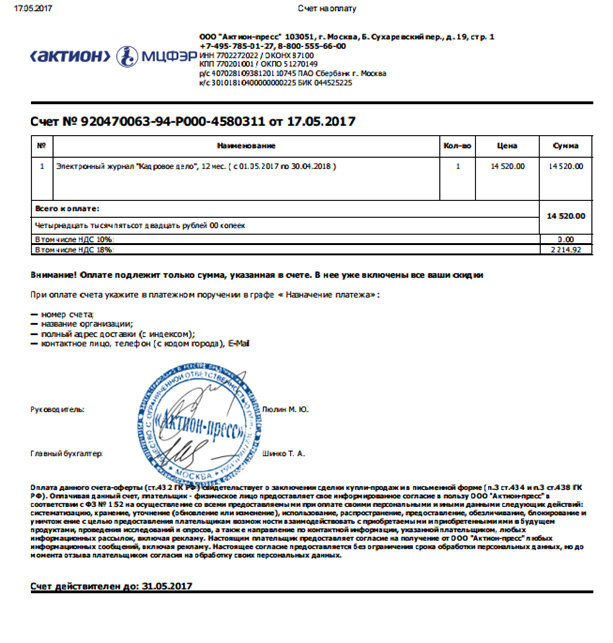 Об испытательном сроке при приеме на работу читайте здесьДиректору  ООО «Дельфин»
А.Б. Заречному
от Ж.Л. Белоус